Monday 3rd JunePlease find attached the work for today. In school after we have registered we are going to be looking at our phonics sound; We will practice all of phase 3 and 5 sounds using the Flashcard speed trial on Phonics Play. Then we will be looking at our tricky words using tricky word trucks for phase 3. Below are the worksheets we will be working through as a class or doing similar activities. 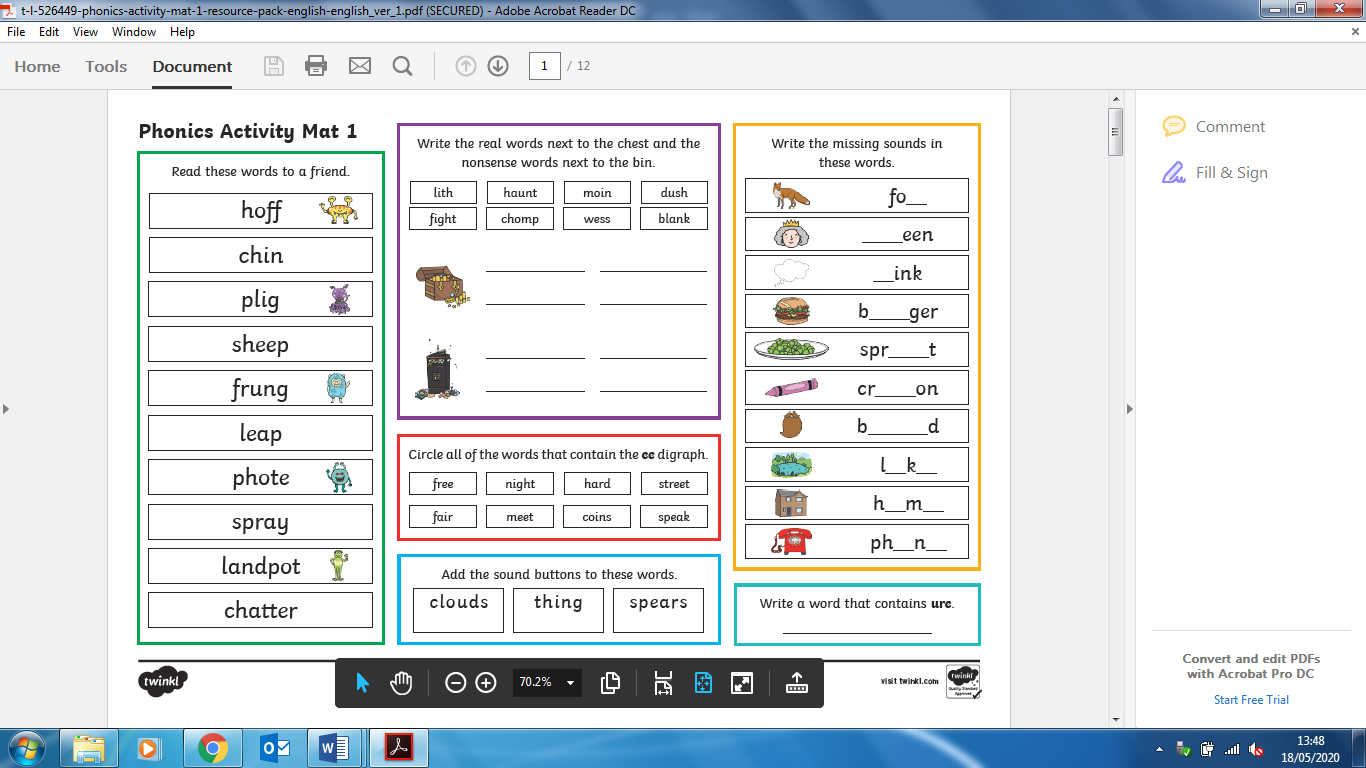 After phonics we will be going out and doing 15 minutes of exercise either playing a game like simon says outside or super movers.Then in maths we will be starting each lesson with using our number square to practice counting forwards and backwards from different numbers up to 100. We will then play a game involving finding and making 2digit numbers. After this we will be working through the sheets below or doing similar activities using resources. 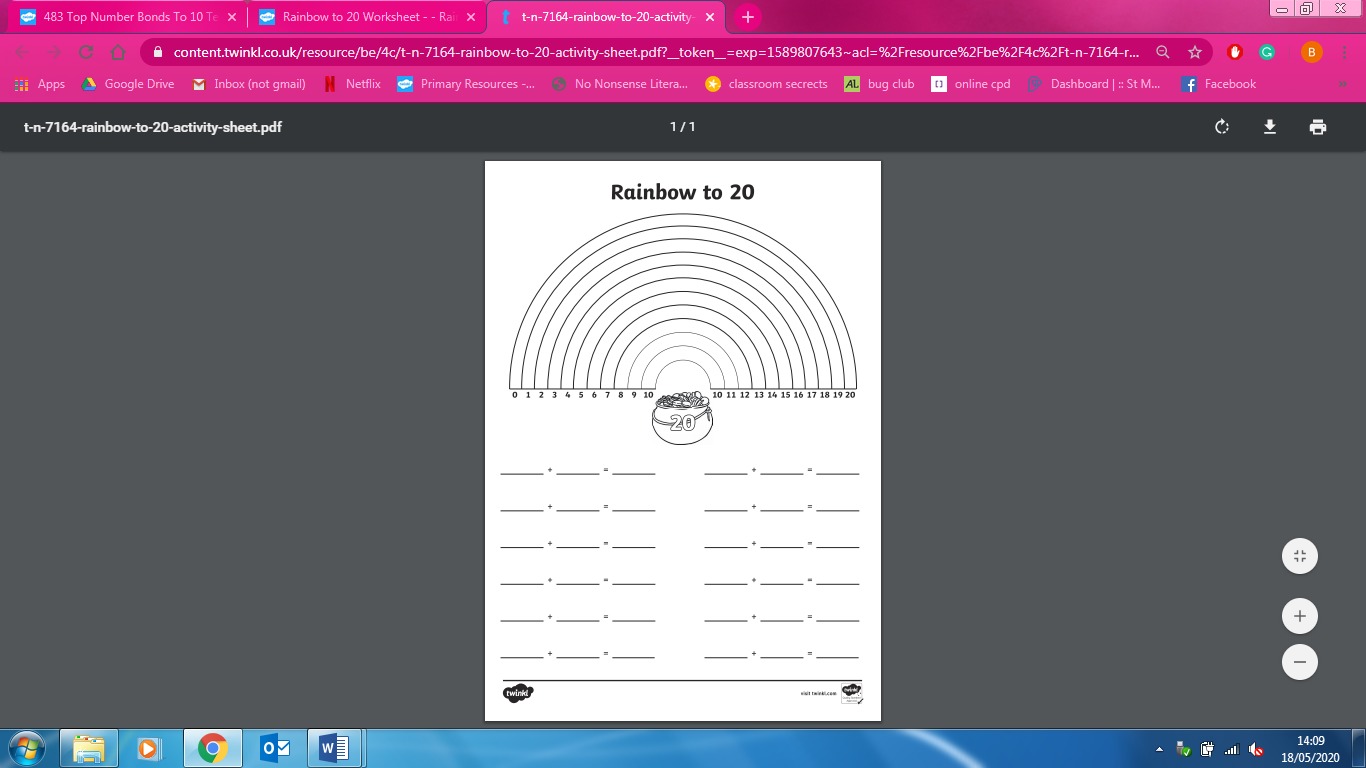 We will then have half an hour to eat a piece of fruit and go outside for some fresh air.After break it will be literacy. Today we will be discussing and sharing what we have been doing over lockdown.  The children will draw their favourite parts and then share with the rest of the class. Following this we will do a go noodle or some super movers. The children will then work through the following sheets so that we can prepare the classroom for lunch. 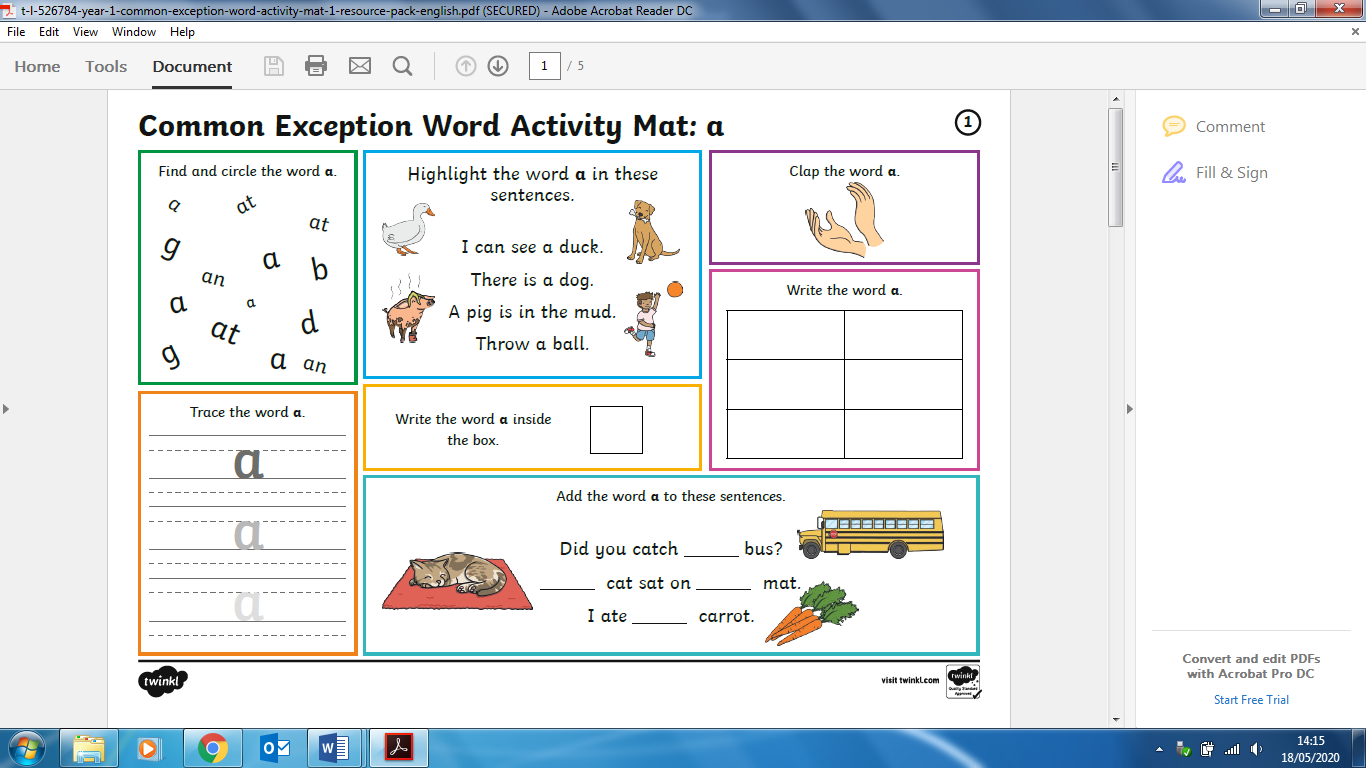 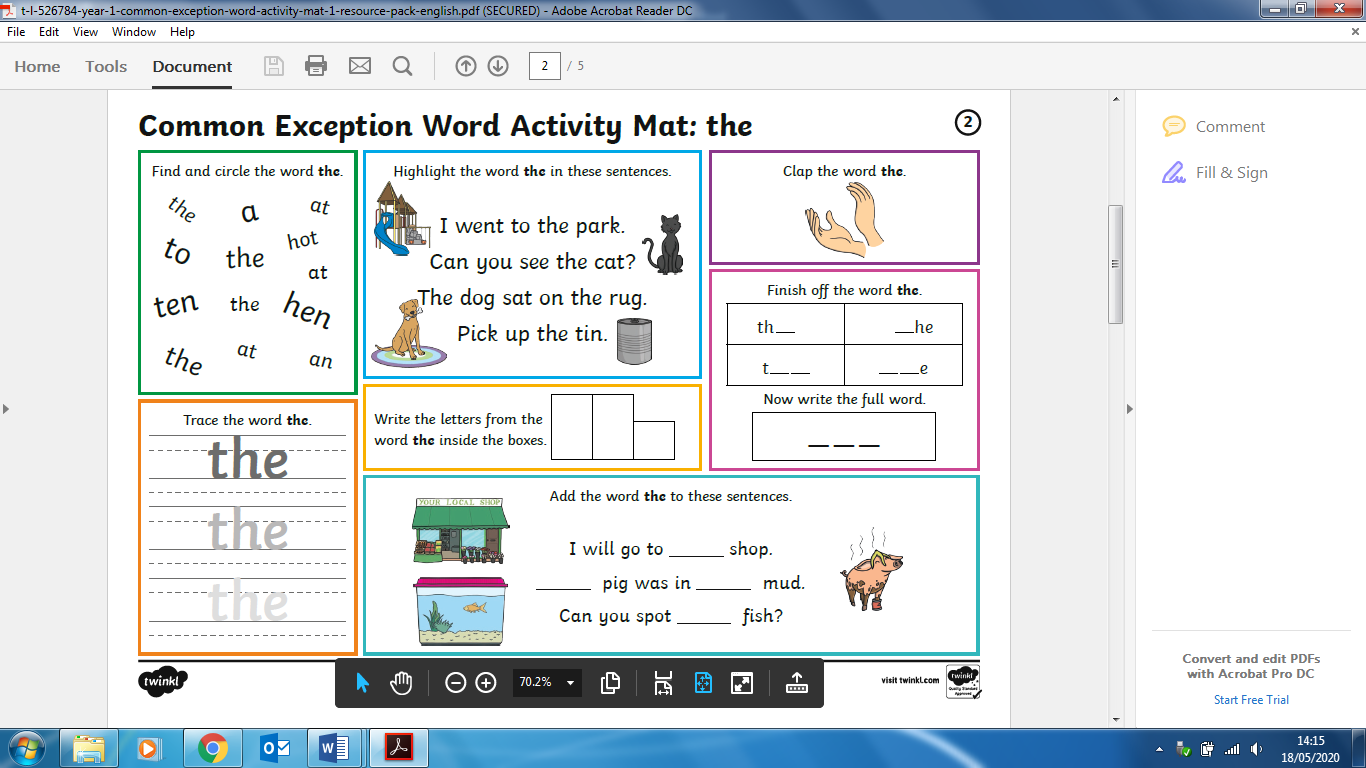 We will now have our packed lunch and fresh air outside. After lunch the children will have handwriting practice. Today the children will be practicing:  the, do and a.Then they will have PE. In PE today we will be learning how to skip using a skipping rope. After this we will have our creative lesson which today is art. The children will be using different resources to learn how to draw different things. You can use this website or any other sources you can find to draw lots of different objects: http://www.robbiddulph.com/draw-with-rob Finally, we will end the day with a story. 